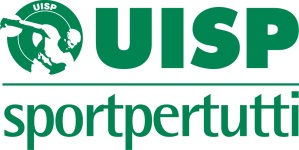 Sono stati pubblicati sul sito nazionale Uisp (www.uisp.it) i Regolamenti Tecnici delle SdA (Strutture di Attività) che comprendono anche i Regolamenti della Formazione per ogni disciplina, con l’elenco delle qualifiche ed i relativi piani formativi. Tali piani andranno adottati per l’organizzazione dei corsi di formazione  su tutto il territorio nazionale da Comitati e SdA.Programma corso formazione/aggiornamento per la qualifica di  ___________________________*approvata e riportata nel regolamento tecnico della SdA __________________________________Piano formativo (inerente la qualifica richiesta) *approvato nel Regolamento Tecnico _____________________Eventuali approfondimenti degli argomenti trattati e/o aumento ore rispetto al tetto minimo previsto nel regolamento Argomento Data Orari Sede Docente *allego curriculum con  compe- tenze e titoli riferiti alla materia trattata  e alle  competenze e/o espe- rienze da formatore Argomento Data Orari Sede Docente *allego curriculum con  compe- tenze e titoli riferiti alla materia trattata  e alle  competenze e/o espe- rienze da formatore 